Audition Form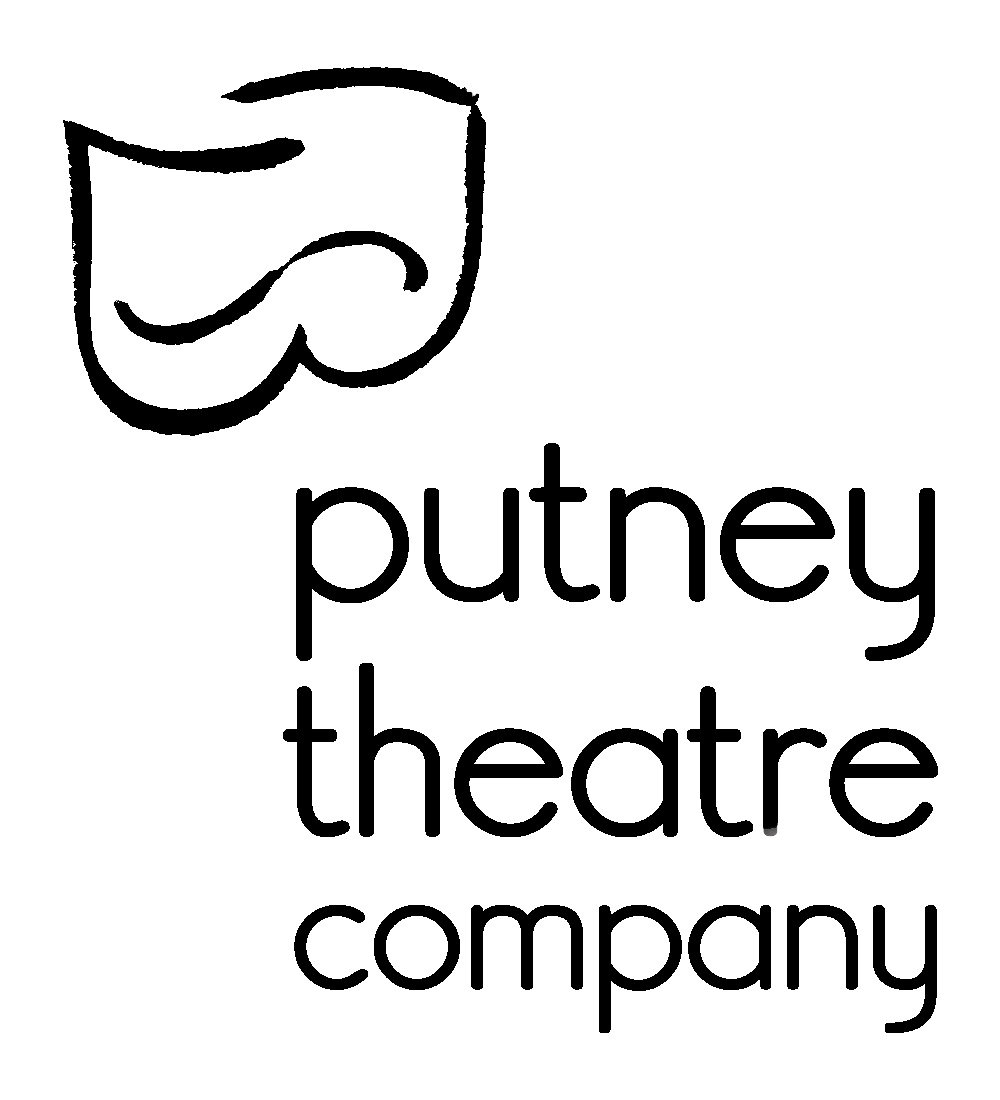 Agatha Christie’s The HollowPerformance Dates:	21st - 25th April 2020 @ 7.45pm				25th April 2020 @ 3pmRehearsal Period:Rehearsals will take place 2 -3 nights a week Monday to Friday, although you may not always be called. There will also be a 11 - 5 rehearsal on most Sundays. For the fortnight before the performances you should be prepared to be called more regularly.Please Note:This is an amateur production. You do not need to be a member of PTC to audition but actors and crew will need to become members for £20 a year if they take part in the show. A £20 show fee will also need to be paid by all actors in the production. We’d encourage you to become a member of PTC anyway even if not cast.Would you like to become a member of PTC anyway?		Yes		NoPlease write in BLOCK CAPITALS. If we can’t read your writing we can’t contact you!Name:		…………………………………………………………………Email:		…………………………………………………………………Tel No:		…………………………………………………………………Characters Auditioning For (Circle your Choice):As Cast		Henrietta		Midge 		Lucy 			Gerda	John			Edward		Henry			Inspector		SergeantVernon		GudgeonDates Unavailable for Rehearsal:If you are away on holiday or have any dates you are unavailable please make us aware now. (If you don’t tell us until after casting then we may be forced to change our minds.)………………………………………………………………………………………………………………………………………………………………………………………………………………………………………………………………………………Previous ExperiencePlease tell us briefly about the last three productions you were involved with or relevant experience if you haven’t recently been in a production.………………………………………………………………………………………………………………………………………………………………………………………………………………………………………………………………………………